自行委托类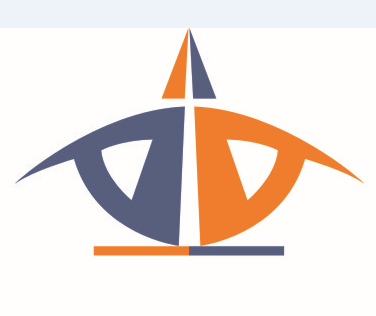 竞争性磋商文件项目编号：ZQDLZB202300073SH 项目名称：肇庆医学高等专科学校护理专业群核心课程教学资源建设服务项目采购人：肇庆医学高等专科学校采购代理机构：肇庆德力招标代理有限公司发布日期：2023年10月18日第一章 磋商邀请肇庆德力招标代理有限公司受肇庆医学高等专科学校的委托，采用竞争性磋商方式组织采购肇庆医学高等专科学校护理专业群核心课程教学资源建设服务项目。欢迎符合资格条件的供应商参加。一、项目概述1.名称与编号采购项目名称：肇庆医学高等专科学校护理专业群核心课程教学资源建设服务项目采购项目编号：ZQDLZB202300073SH采购方式：竞争性磋商预算金额：260,000.00元2.项目内容及需求情况（采购项目技术规格、参数及要求）采购包1（肇庆医学高等专科学校护理专业群核心课程教学资源建设服务项目）:采购包预算金额：260,000.00元本采购包不接受联合体响应。合同履行期限：自合同签订之日起30个日历日内完成服务要求并且通过采购人的验收的能力。二、供应商的资格要求1.供应商应具备《中华人民共和国政府采购法》第二十二条规定的条件，提供下列材料：1）具有独立承担民事责任的能力：在中华人民共和国境内注册的法人或其他组织或自然人， 投标（响应）时提交有效的营业执照（或事业法人登记证或身份证等相关证明） 副本复印件。分支机构投标的，须提供总公司和分公司营业执照副本复印件，总公司出具给分支机构的授权书。2）有依法缴纳税收和社会保障资金的良好记录：响应文件中提供《资格条件承诺函》。3）具有良好的商业信誉和健全的财务会计制度：响应文件中提供《资格条件承诺函》 。4）履行合同所必需的设备和专业技术能力：响应文件中提供《资格条件承诺函》。5）参加采购活动前3年内，在经营活动中没有重大违法记录：响应文件中提供《资格条件承诺函》。 重大违法记录，是指供应商因违法经营受到刑事处罚或者责令停产停业、吊销许可证或者执照、较大数额罚款等行政处罚。（根据财库〔2022〕3号文，“较大数额罚款”认定为200万元以上的罚款，法律、行政法规以及国务院有关部门明确规定相关领域“较大数额罚款”标准高于200万元的，从其规定）落实政府采购政策需满足的资格要求：参与的供应商服务全部由符合政策要求的中小企业承接。投标文件中提供有效的《中小企业声明函》。本项目为服务类采购，中小企业划分标准所属行业为：其他未列明行业3.本项目特定的资格要求：采购包1（肇庆医学高等专科学校护理专业群核心课程教学资源建设服务项目）：1）供应商未被列入“信用中国”网站（www.creditchina.gov.cn）“记录失信被执行人或重大税收违法案件当事人名单或政府采购严重违法失信行为”记录名单；不处于中国政府采购网（www.ccgp.gov.cn）“政府采购严重违法失信行为信息记录”中的禁止参加政府采购活动期间。（以资格审查人员于投标（响应）截止时间当天在“信用中国”网站（www.creditchina.gov.cn）及中国政府采购网（http://www.ccgp.gov.cn/）查询结果为准，如相关失信记录已失效，供应商需提供相关证明资料）。2）单位负责人为同一人或者存在直接控股、管理关系的不同供应商，不得同时参加本采购项目（或采购包）投标（响应）。为本项目提供整体设计、规范编制或者项目管理、监理、检测等服务的供应商， 不得再参与本项目投标（响应）。 投标（报价） 函相关承诺要求内容。三、获取磋商文件时间：2023年10月18日至2023年10月25日，每天上午09:00:00至12:00:00，下午14:30:00至17:30:00（北京时间,法定节假日除外）地点：肇庆市前进北路10号第十一层第1107室方式：现场报名或在线获取。现场购买竞争性磋商文件：供应商代表须携带本人身份证原件及复印件到肇庆市前进北路10号第十一层第1107室现场获取。在线获取招标文件：详见项目在线报名操作流程http://www.zqdlzbdl.com/articshow.asp?menuid=5&id=1695。售价（元）：200四、提交响应文件截止时间、开启时间和地点：提交响应文件截止时间和开启时间：2023年10月30日15时00分 （北京时间）地点：肇庆德力招标代理有限公司会议室<地址：肇庆市前进北路10号（联通大厦）十一层第1102室>五、公告期限、发布公告的媒介：1.公告期限：自本公告发布之日起不得少于3个工作日。2.发布公告的媒介：肇庆德力招标代理有限公司（http://www.zqdlzbdl.com/）六、本项目联系方式：1.采购人信息名称：肇庆医学高等专科学校地址：肇庆市端州区西江南路6号　　　　　　　　联系人：梁老师、邓老师、张老师 电话：0758-28343742.采购代理机构信息名称：肇庆德力招标代理有限公司地址：肇庆市前进北路10号第十一层第1107室联系方式：0758-21600283.项目联系方式项目联系人：卫女士 电话：0758-2160028  第二章 采购需求一、项目概况：1.本次采购项目为肇庆医学高等专科学校护理专业群核心课程教学资源建设服务项目，用户单位为肇庆医学高等专科学校。磋商响应供应商须对本项目整体进行报价，且要提供完整的技术资料。2.本项目为服务类采购项目，其中小企业划分标准所属行业为：其他未列明行业。3.系统演示：供应商需结合本项目采购需求，提供的护士职业资格考试知识图谱和自适应学习平台的录屏演示,演示采用U盘或光盘演示。供应商须通过现场递交此项目演示视频存储介质。演示内容至少包括： 3.1 护士职业资格考试知识图谱建设3.1.1 支持与学校共同完成课程知识图谱搭建，通过教师提供的课程大纲、资源、知识点树和能力培养方案资料完成知识点图谱搭建（满足或优于演示要求的，得2分，仅部分满足或完全不满足的不得分）；3.1.2 支持基于平台完成系统性的自适应课程内容和题库资源搭建（满足或优于演示要求的，得3分，仅部分满足或完全不满足的不得分）。3.2 自适应学习平台3.2.1 支持学生基于专业学科知识图谱开展自适应学习，可通过系统设定个人学习目标并进行随时调整，支持基于学习目标的智能知识评测、知识点掌握程度诊断；3.2.2 支持在学习过程中通过对学生知识掌握程度的智能分析，实时进行练习题目和学习资源的智能推荐；3.2.3 支持根据学生知识能力掌握情况生成个性化学习路径；3.2.3 支持对学生知识点掌握情况进行实时动态展示。4.项目实施方案 供应商需结合本项目的采购需求情况提供项目实施方案进行评审，方案内容应包括①教学设计策划方案；②拍摄制作方案；③项目进度方案；④项目质量管理方案；⑤准备阶段方案共五方面内容。 5.项目管理实施及售后服务培训方案供应商需结合本项目的采购需求情况提供项目管理实施及售后服务培训方案进行评审，方案内容应包括：①维护技术支持队伍；②售后服务保障措施；③配合验收方案；④培训方案共四方面内容。二、技术和服务要求三、主要商务要求2.技术标准与要求第三章 供应商须知供应商必须认真阅读磋商文件中所有的事项、格式、条款和采购需求等。供应商没有按照磋商文件要求提交全部资料，或者响应文件没有对磋商文件在各方面都做出实质性响应的可能导致其响应无效或被拒绝。一、名词解释1.采购代理机构：本项目是指肇庆德力招标代理有限公司，负责整个采购活动的组织，依法负责编制和发布磋商文件，对磋商文件拥有最终的解释权，不以任何身份出任磋商小组成员。2.采购人：本项目是指肇庆医学高等专科学校，是采购活动当事人之一，负责项目的整体规划、技术方案可行性设计论证与实施，作为合同采购方（用户）的主体承担质疑回复、履行合同、验收与评价等义务。3.供应商：是指完成本项目响应登记并提交响应文件的供应商。4.“磋商小组”是指根据《中华人民共和国政府采购法》等法律法规规定，由采购人代表和有关专家组成以确定成交供应商或者推荐成交候选供应商的临时组织。5.“成交供应商”是指经磋商小组评审确定的对磋商文件做出实质性响应，经采购人按照规定在磋商小组推荐的成交候选供应商中确定的或磋商小组受采购人委托直接确认的供应商。6.磋商文件：是指包括磋商公告和磋商文件及其补充、变更和澄清等一系列文件。7.响应文件：是指供应商根据本磋商文件向采购代理机构提交的全部文件。8.签名和印章：签名包括单位法定代表人、被委托人及其他个人的签名；印章是指机构法人印章。供应商应按磋商文件要求在响应文件指定位置进行签名和盖章。9.“全称”、“公司全称”、“加盖单位公章”及“公章”：在响应文件及相关的其他资料中，涉及“全称”或“公司全称”的应在对应文件编辑时使用文本录入方式，或在纸质响应文件上进行手写签名；涉及“加盖单位公章”和“公章”应使用投标人单位的公章进行盖章。10.“投标人代表签字”及“授权代表”：在响应文件及相关的其他资料中，涉及“投标人代表签字”或“授权代表”应在响应文件进行手写签名。11.“法定代表人”：在响应文件及相关的其他资料中，涉及“法定代表人”应在响应文件上进行手写签名或加盖法定代表人印章。12.日期、天数、时间：未有特别说明时，均为公历日（天）及北京时间。二、须知前附表三、说明1.总则本磋商文件依据《中华人民共和国政府采购法》、《中华人民共和国政府采购法实施条例》（国务院令第658号）和《政府采购竞争性磋商采购方式管理暂行办法》（财库〔2014〕214号）及国家和广东省有关法律、法规、规章制度编制。供应商应仔细阅读本项目信息公告及磋商文件的所有内容（包括变更、补充、澄清以及修改等，且均为磋商文件的组成部分），按照磋商文件要求以及格式编制响应文件，并保证其真实性，否则一切后果自负。本次竞争性磋商项目，是以磋商公告的方式邀请非特定的供应商参加磋商。2.适用范围本磋商文件仅适用于本次磋商公告中所涉及的项目和内容。3.进口产品若本项目允许采购进口产品，供应商应保证所投产品可履行合法报通关手续进入中国关境内。若本项目不允许采购进口产品，如供应商所投产品为进口产品，其响应将被认定为响应无效。4.磋商费用不论磋商结果如何，供应商应承担所有与准备和参加磋商有关的费用。采购代理机构和采购人均无义务和责任承担相关费用。5.以联合体形式磋商的，应符合以下规定：5.1联合体各方均应当满足《中华人民共和国政府采购法》第二十二条规定的条件，并在响应文件中提供联合体各方的相关证明材料。5.2联合体各方之间应签订联合体协议书并在响应文件中提交，明确约定联合体各方承担的工作和相应的责任。联合体各方签订联合体协议书后，不得再以自己名义单独在同一项目中响应，也不得组成新的联合体参加同一项目响应，若违反规定则其参与的所有响应将视为无效响应。5.3联合体应以联合协议中确定的牵头方名义进行项目响应。对于需交响应保证金的，以牵头方名义缴纳。5.4联合体成员存在不良信用记录的，视同联合体存在不良信用记录。5.5联合体各方均应满足《中华人民共和国政府采购法》第二十二条规定的条件。根据《中华人民共和国政府采购法实施条例》第二十二条，联合体中有同类资质的供应商按照联合体分工承担相同工作的，应当按照资质等级较低的供应商确定资质等级。5.6联合体各方应当共同与采购人签订采购合同，就合同约定的事项对采购人承担连带责任。6.关联企业响应说明6.1对于不接受联合体响应的采购项目（采购包）：法定代表人或单位负责人为同一个人或者存在直接控股、管理关系的不同供应商，不得同时参加同一项目或同一采购包的响应。如同时参加，则评审时将同时被拒绝。6.2对于接受联合体响应的采购项目（采购包）：除联合体外，法定代表人或单位负责人为同一个人或者存在直接控股、管理关系的不同供应商，不得同时参加同一项目或同一采购包的响应。如同时参加，则评审时将同时被拒绝。7.关于中小微企业响应中小微企业响应是指在政府采购活动中，供应商提供的货物均由中小微企业制造、工程均由中小微企业承建或者服务均由中小微企业承接，并在响应文件中提供《中小企业声明函》。本条款所称中小微企业，是指在中华人民共和国境内依法设立，依据国务院批准的中小企业划分标准确定的中型企业、小型企业和微型企业，但与大企业的负责人为同一人，或者与大企业存在直接控股、管理关系的除外。符合中小企业划分标准的个体工商户，在政府采购活动中视同中小企业。 中小企业划分见《关于印发中小企业划型标准规定的通知》（工信部联企业〔2011〕300号） 。根据财库〔2014〕68号《财政部 司法部关于政府采购支持监狱企业发展有关问题的通知》，监狱企业视同小微企业。监狱企业是指由司法部认定的为罪犯、戒毒人员提供生产项目和劳动对象，且全部产权属于司法部监狱管理局、戒毒管理局、直属煤矿管理局，各省、自治区、直辖市监狱管理局、戒毒管理局，各地（设区的市）监狱、强制隔离戒毒所、戒毒康复所，以及新疆生产建设兵团监狱管理局、戒毒管理局的企业。监狱企业响应时，提供由省级以上监狱管理局、戒毒管理局（含新疆生产建设兵团）出具的属于监狱企业的证明文件，不再提供《中小企业声明函》。根据财库〔2017〕141号《财政部 民政部 中国残疾人联合会关于促进残疾人就业政府采购政策的通知》，在政府采购活动中，残疾人福利性单位视同小型、微型企业，享受政府采购支持政策的残疾人福利性单位应当同时满足《财政部 民政部 中国残疾人联合会关于促进残疾人就业政府采购政策的通知》所列条件。残疾人福利性单位属于小型、微型企业的，不重复享受政策。符合条件的残疾人福利性单位在参加政府采购活动时，应当提供《残疾人福利性单位声明函》，并对声明的真实性负责。8.纪律与保密事项8.1供应商不得相互串通磋商报价，不得妨碍其他供应商的公平竞争，不得损害采购人或其他供应商的合法权益，供应商不得以向采购人、磋商小组成员行贿或者采取其他不正当手段谋取成交。8.2供应商不得与采购人就响应价格、响应方案等实质性内容进行磋商，也不得私下接触磋商小组成员。8.3在确定成交供应商之前，供应商试图在响应文件审查、澄清、比较和评价时对磋商小组、采购人和采购代理机构施加任何影响都可能导致其响应无效。8.4获得本磋商文件者，须履行本磋商项目下保密义务，不得将因本次磋商获得的信息向第三人外传，不得将磋商文件用作本次响应以外的任何用途。8.5由采购人向供应商提供的图纸、详细资料、样品、模型、模件和所有其它资料，均为保密资料，仅被用于它所规定的用途。除非得到采购人的同意，不能向任何第三方透露。开启结束后，应采购人要求，供应商应归还所有从采购人处获得的保密资料。8.6采购人或采购代理机构有权将供应商提供的所有资料向有关政府部门或询价小组披露。8.7在采购人或采购代理机构认为适当时、国家机关调查、审查、审计时以及其他符合法律规定的情形下，采购人或采购代理机构无须事先征求供应商同意而可以披露关于采购过程、合同文本、签署情况的资料、供应商的名称及地址、响应文件的有关信息以及补充条款等，但应当在合理的必要范围内。对任何已经公布过的内容或与之内容相同的资料，以及供应商已经泄露或公开的，无须再承担保密责任。9.语言文字以及度量衡单位9.1除磋商文件另有规定外，响应文件应使用中文文本，若有不同文本，以中文文本为准。响应文件提供的全部资料中，若原件属于非中文描述，应提供具有翻译资质的机构翻译的中文译本。前述翻译机构应为中国翻译协会成员单位，翻译的中文译本应由翻译人员签名并加盖翻译机构公章，同时提供翻译人员翻译资格证书。中文译本、翻译机构的成员单位证书及翻译人员的资格证书可为复印件。9.2除非磋商文件的技术规格中另有规定，供应商在响应文件中及其与采购人和采购代理机构的所有往来文件中的计量单位均应采用中华人民共和国法定计量单位。9.3供应商所提供的货物和服务均应以人民币报价，货币单位：元。10. 现场踏勘（如有）10.1磋商文件规定组织踏勘现场的，采购人按磋商文件规定的时间、地点组织供应商踏勘项目现场。10.2供应商自行承担踏勘现场发生的责任、风险和自身费用。10.3采购人在踏勘现场中介绍的资料和数据等，不构成对磋商文件的修改或不作为供应商编制响应文件的依据。四、磋商文件的澄清和修改1.采购代理机构对磋商文件进行必要的澄清或者修改的，在指定媒体上发布更正公告。澄清或者修改的内容可能影响响应文件编制的，更正公告在递交响应文件截止时间至少5日前发出；不足5日的，代理机构顺延提交响应文件截止时间。2.更正公告及其所发布的内容或信息（包括但不限于：磋商文件的澄清或修改、现场考察或答疑会的有关事宜等）作为磋商文件的组成部分，对供应商具有约束力。一经在指定媒体上发布后，更正公告将作为通知所有磋商文件收受人的书面形式。3.如更正公告有重新发布磋商文件的，供应商应按最新发布的磋商文件制作响应文件。4.供应商在规定的时间内未对磋商文件提出疑问、质疑或要求澄清的，将视其为无异议。对磋商文件中描述有歧义或前后不一致的地方，磋商小组有权进行评判，但对同一条款的评判应适用于每个供应商。五、响应要求1.响应登记本项目只接受正式购买磋商文件的供应商参与磋商，未购买磋商文件的供应商，其响应资格将被视为无效。2.响应文件的制作2.1响应文件格式要求详见第六章说明。关于磋商报价说明如下：（1）供应商应按照“第二章采购需求”的需求内容、责任范围以及合同条款进行报价。并按“首轮报价表”和“分项报价表”规定的格式报出总价和分项价格。磋商总价中不得包含磋商文件要求以外的内容，否则，在评审时不予核减。（2）磋商报价包括本项目采购需求和投入使用的所有费用，包括但不限于主件、标准附件、备品备件、施工、服务、专用工具、安装、调试、检验、培训、运输、保险、税款等。（3）磋商报价不得有选择性报价和附有条件的报价，否则将导致响应无效。2.3如有对多个采购包响应的，要对每个采购包独立制作响应文件。2.4供应商不得将同一个项目或同一个采购包的内容拆开响应，否则其报价将被视为非实质性响应。2.5供应商须对磋商文件的对应要求给予唯一的实质性响应，否则将视为不响应。2.6磋商文件中，凡标有“★”的地方均为实质性响应条款，供应商若有一项带“★”的条款未响应或不满足，将按无效响应处理。2.7供应商必须按磋商文件指定的格式填写各种报价，各报价应计算正确。除在磋商文件另有规定外（如：报折扣、报优惠率等），计量单位应使用中华人民共和国法定计量单位，以人民币填报所有报价。2.8响应文件以及供应商与采购人、代理机构就有关响应的往来函电均应使用中文。供应商提交的支持性文件和印制的文件可以用另一种语言，但相应内容应翻译成中文，在解释响应文件时以中文文本为准。2.9供应商应按磋商文件的规定及附件要求的内容和格式完整地填写和提供资料。供应商必须对响应文件所提供的全部资料的真实性承担法律责任，并无条件接受采购人对其中任何资料进行核实（核对原件）的要求。采购人核对发现有不一致或供应商无正当理由不按时提供原件的，应当书面知会代理机构，并书面报告本级人民政府财政部门。3.响应文件的提交3.1在响应文件提交截止时间前，供应商须将响应文件递交到采购代理机构指定地点。3.2代理机构对因不可抗力事件造成的响应文件的损坏、丢失的，不承担责任。3.3出现下述情形之一，按无效响应处理：（1）在响应截止时间后逾期或未在指定地点递交响应文件的。（2）响应文件未按响应格式中注明需签字盖章的要求进行签名和加盖印章，或签名或印章不完整的。4.响应文件的修改、撤回与撤销4.1在提交响应文件截止时间前，供应商可以修改或撤回未解密的响应文件，并于提交响应文件截止时间前将修改后的响应文件重新递交，到达响应文件提交截止时间后，将不允许修改或撤回。4.2在提交响应文件截止时间后，供应商不得补充、修改和更换响应文件。5.响应文件的开封递交响应文件截止时间后，将由供应商或者其推选的代表检查响应文件的密封情况；经确认无误后，由采购人或者采购代理机构工作人员当众拆封，宣布供应商名称和磋商文件规定的需要宣布的其他内容。供应商不足3家的，不得开封。6.响应保证金6.1响应保证金的缴纳供应商在提交响应文件的同时，应按供应商须知前附表规定的金额和缴纳要求缴纳响应保证金，并作为其响应文件的组成部分。如采用转账、支票、本票、汇票形式提交的，响应保证金从供应商基本账户递交，由肇庆德力招标代理有限公司代收。具体操作要求详见肇庆德力招标代理有限公司有关指引，递交事宜请自行咨询肇庆德力招标代理有限公司；请各供应商在响应文件递交截止时间前按须知前附表规定的金额递交至肇庆德力招标代理有限公司，到账情况以开启时肇庆德力招标代理有限公司查询的信息为准。如采用金融机构、专业担保机构开具的响应保函、响应保证保险函等形式提交响应保证金的，响应保函或响应保证保险函须开具给采购人（保险受益人须为采购人），并与响应文件一同递交。6.2响应保证金的退还：（1）供应商在递交响应文件截止时间前放弃响应的，自所投采购包结果公告发出后5个工作日内退还。（2）未成交的供应商保证金，在成交供应商发出后5个工作日内原额退还。（3）成交供应商的响应保证金,在成交供应商与采购人签订采购合同后5个工作日内原额退还。备注：但因供应商自身原因导致无法及时退还的除外。6.3有下列情形之一的，响应保证金将不予退还并上缴国库：（1）提供虚假材料谋取成交的；（2）供应商在磋商文件规定的响应有效期内撤销其响应；（3）成交后，无正当理由放弃成交资格；（4）成交后，无正当理由不与采购人签订合同；（5）法律法规和磋商文件规定的其他情形。7.响应有效期7.1响应有效期内供应商撤销响应文件的，采购人或者采购代理机构可以不退还响应保证金（如有）。采用响应保函方式替代保证金的，采购人或者采购代理机构可以向担保机构索赔保证金。7.2出现特殊情况需延长响应有效期的，采购人或采购代理机构可于响应有效期满之前要求供应商同意延长有效期，要求与答复均以书面形式通知所有供应商。供应商同意延长的，应相应延长其响应保证金（如有）的有效期，但不得要求或被允许修改或撤销其响应文件；供应商可以拒绝延长有效期，但其响应将会被视为无效，拒绝延长有效期的供应商有权收回其响应保证金（如有）。采用响应保函方式替代保证金的，响应有效期超出保函有效期的，采购人或者采购代理机构应提示响应供应商重新开函，未获得有效保函的响应供应商其响应将会被视为无效。8.样品（演示）8.1磋商文件规定供应商提交样品的，样品属于响应文件的组成部分。样品的生产、运输、安装、保全等一切费用由供应商自理。8.2递交响应文件截止时间前，供应商应将样品送达至指定地点。若需要现场演示的，供应商应提前做好演示准备（包括演示设备）。8.3采购结果公告发布后，成交供应商的样品由采购人封存，作为履约验收的依据之一。未成交供应商在接到采购代理机构通知后，应按规定时间尽快自行取回样品，否则视同供应商不再认领，代理机构有权进行处理。9.除磋商文件另有规定外，有下列情形之一的，响应无效：9.1响应文件未按照磋商文件要求签署、盖章；9.2不符合磋商文件中规定的资格要求；9.3磋商报价超过磋商文件中规定的预算金额或最高限价；9.4响应文件含有采购人不能接受的附加条件；9.5有关法律、法规和规章及磋商文件规定的其他无效情形。六、磋商、评审和结果确定1.响应文件的开启1.1开启程序工作人员按磋商公告规定的时间进行开启，由采购人或者采购代理机构工作人员宣布供应商名称和磋商文件规定的需要宣布的其他内容。开启形式为现场开启。采用现场开启的：供应商的法定代表人或其委托代理人应当按照本磋商公告载明的时间和地点前往参加开启，并携带编制本项目（采购包）响应文件前往开启现场。1.2异议供应商代表对开启过程和开启记录有疑义，以及认为采购人、采购代理机构相关工作人员有需要回避的情形的，应当场提出询问或者回避申请。供应商未参加开启的，视同认可开启结果。2.评审（详见第四章）3.成交3.1成交结果公告：成交供应商确定之日起2个工作日内，采购人或采购代理机构将在肇庆德力招标代理有限公司（http://www.zqdlzbdl.com/）上以公告的形式发布成交结果，结果公告的公告期限为1 个工作日。结果公告同时作为采购代理机构通知除成交供应商外的其他供应商没有成交的书面形式，采购代理机构不再以其它方式另行通知。3.2成交通知书：采购人或采购代理机构在发布结果公告时，将同步发送成交供应商。《成交通知书》将作为授予合同资格的唯一合法依据。成交通知书发出后，采购人不得违法改变成交结果，成交供应商不得放弃成交。成交供应商放弃成交的，应当依法承担相应的法律责任。3.3终止公告：终止磋商采购活动后，采购人或采购代理机构将在肇庆德力招标代理有限公司（http://www.zqdlzbdl.com/）上发布终止公告，终止公告的公告期限为1 个工作日。七、询问、质疑1.询问供应商对政府采购活动事项（磋商文件、采购过程和成交结果）有疑问的，可以向采购人或采购代理机构提出询问，采购人或采购代理机构将及时作出答复，但答复的内容不涉及商业秘密。询问可以口头方式提出，也可以书面方式提出，书面方式包括但不限于传真、信函、电子邮件。联系方式见《响应邀请函》中“采购人、采购代理机构的名称、地址和联系方式”。2.质疑2.1供应商认为磋商文件、采购过程和成交结果使自己的权益受到损害的，可以在知道或者应知其权益受到损害之日起七个工作日内，以书面原件形式向采购人或采购代理机构一次性提出针对同一采购程序环节的质疑，逾期质疑无效。供应商应知其权益受到损害之日是指：（1）对磋商文件提出质疑的，为获取磋商文件之日或者磋商文件公告期限届满之日；（2）对采购过程提出质疑的，为各采购程序环节结束之日；（3）对成交结果提出质疑的，为成交结果公告期限届满之日。2.2质疑函应当包括下列主要内容：（1）质疑供应商和相关供应商的名称、地址、邮编、联系人及联系电话等；（2）质疑项目名称及编号、具体明确的质疑事项和与质疑事项相关的请求；（3）认为磋商文件、采购过程和成交结果使自己的合法权益受到损害的法律依据、事实依据、相关证明材料及证据来源；（4）提出质疑的日期。2.3质疑函应当署名。质疑供应商为自然人的，应当由本人签字；质疑供应商为法人或者其他组织的，应当由法定代表人、主要负责人，或者其授权代表签字或者盖章，并加盖公章。2.4以联合体形式参加政府采购活动的，其质疑应当由联合体成员委托主体提出。2.5供应商质疑应当有明确的请求和必要的证明材料。质疑内容不得含有虚假、恶意成份。依照谁主张谁举证的原则，提出质疑者必须同时提交相关确凿的证据材料和注明证据的确切来源，证据来源必须合法，采购人或采购代理机构有权将质疑函转发质疑事项各关联方，请其作出解释说明。对捏造事实、滥用维权扰乱采购秩序的恶意质疑者，将上报政府采购监督管理部门依法处理。2.6质疑联系方式如下：质疑联系人：李女士电话：0758-2160028传真：0758-2160198邮箱：delizb2160028@163.com地址：肇庆市前进路10号第十一层第1107室邮编：526060八、合同签订和履行1.合同签订1.1采购人应当自《成交通知书》发出之日起三十日内，按照磋商文件和成交供应商响应文件的约定，与成交供应商签订合同。所签订的合同不得对磋商文件和成交供应商响应文件作实质性修改。1.2采购人不得提出试用合格等任何不合理的要求作为签订合同的条件，且不得与成交供应商私下订立背离合同实质性内容的协议。2.合同的履行2.1政府采购合同订立后，合同各方不得擅自变更、中止或者终止合同。2.2政府采购合同履行中，采购人需追加与合同标的相同的货物、工程或者服务的，在不改变合同其他条款的前提下，可以与成交供应商签订补充合同，但所补充合同的采购金额不得超过原采购金额的10%。第四章 评审一、评审要求1.评审方法采购包1（肇庆医学高等专科学校护理专业群核心课程教学资源建设服务项目）：综合评分法,是指响应文件满足磋商文件全部实质性要求，且按照评审因素的量化指标评审得分最高的投标人为成交候选人的评标方法。（最低报价不是成交的唯一依据。）2.评审原则2.1评审活动遵循公平、公正、科学和择优的原则，以磋商文件和响应文件为评审的基本依据，并按照磋商文件规定的评审方法和评审标准进行评审。2.2具体评审事项由磋商小组负责，并按磋商文件的规定办法进行评审。对磋商文件中描述有歧义或前后不一致的地方，磋商小组有权按法律法规的规定进行评判，但对同一条款的评判应适用于每个响应供应商。3.磋商小组3.1磋商小组由采购人代表和评审专家组成，成员人数应当为3人及以上单数，其中技术、经济等方面的评审专家不得少于成员总数的三分之二。3.2评审应遵守下列评审纪律：（1）评审情况不得私自外泄，有关信息由肇庆德力招标代理有限公司统一对外发布。（2）对肇庆德力招标代理有限公司或供应商提供的要求保密的资料，不得摘记翻印和外传。（3）不得收受响应供应商或有关人员的任何礼物，不得串联鼓动其他人袒护某供应商。若与供应商存在利害关系，则应主动声明并回避。（4）全体评委应按照磋商文件规定进行评审，一切认定事项应查有实据且不得弄虚作假。（5）磋商小组各成员应当独立对每个响应供应商的响应文件进行评价，并对评价意见承担个人责任。评审过程中，不得发表倾向性言论。※对违反评审纪律的评委，将取消其评委资格，对评审工作造成严重损失者将予以通报批评乃至追究法律责任。4.有下列情形之一的，视为供应商串通响应，其响应无效4.1不同供应商的响应文件由同一单位或者个人编制；4.2不同供应商委托同一单位或者个人办理响应事宜；4.3不同供应商的响应文件载明的项目管理成员或者联系人员为同一人；4.4不同供应商的响应文件异常一致或者响应报价呈规律性差异；4.5不同供应商的响应文件相互混装；4.6不同供应商的响应保证金或购买电子保函支付款为从同一单位或个人的账户转出。 说明：在评审过程中发现供应商有上述情形的，磋商小组应当认定其响应无效。同时，项目评审时被认定为串通响应的供应商不得参加该合同项下的采购活动。5.有下列情形之一的，属于恶意串通响应：（1）供应商直接或者间接从采购人或者采购代理机构处获得其他供应商的相关情况并修改其响应文件；（2）供应商按照采购人或者采购代理机构的授意撤换、修改响应文件；（3）供应商之间协商报价、技术方案等响应文件的实质性内容；（4）属于同一集团、协会、商会等组织成员的供应商按照该组织要求协同参加政府采购活动；（5）供应商之间事先约定由某一特定供应商成交；（6）供应商之间商定部分供应商放弃参加政府采购活动或者放弃成交；（7）供应商与采购人或者采购代理机构之间、供应商相互之间，为谋求特定供应商成交或者排斥其他供应商的其他串通行为。6.其他响应无效的情形详见资格性审查、符合性审查和磋商文件其他响应无效条款。7.终止竞争性磋商采购活动的情形出现下列情形之一的，采购人或者采购代理机构应当终止竞争性磋商采购活动，发布项目终止公告并说明原因，重新开展采购活动：（1）因情况变化，不再符合规定的竞争性磋商采购方式适用情形的；（2）出现影响采购公正的违法、违规行为的；（3）除《政府采购竞争性磋商采购方式暂行办法》第二十一条第三款，《财政部关于政府采购竞争性磋商采购方式管理暂行办法有关问题的补充通知》（财库〔2015〕124号）规定的情形外，在采购过程中符合要求的供应商或者报价未超过采购预算的供应商不足3家的；（4）法律、法规以及磋商文件规定其他情形。8.确定成交供应商磋商小组按照磋商文件确定的评审方法、步骤、标准，对响应文件进行评审。评审结束后，对供应商的评审名次进行排序，确定成交供应商或者推荐成交候选供应商。9.价格修正对报价的计算错误按以下原则修正：（1）响应文件中首轮报价表（报价表）内容与响应文件中相应内容不一致的，以首轮报价表（报价表）为准；（2）大写金额和小写金额不一致的，以大写金额为准；（3）单价金额小数点或者百分比有明显错位的，以首轮报价表的总价为准，并修改单价；（4）总价金额与按单价汇总金额不一致的，以单价金额计算结果为准。但是单价金额计算结果超过预算价的，对其按无效响应处理；注：同时出现两种以上不一致的，按照前款规定的顺序进行价格澄清。供应商澄清后的价格加盖印章确认后产生约束力，但不得超出响应文件的范围或者改变响应文件的实质性内容，供应商不确认的，其响应无效。二、政府采购政策落实1.节能、环保要求采购的产品属于品目清单范围的，将依据国家确定的认证机构出具的、处于有效期之内的节能产品、环境标志产品认证证书，对获得证书的产品实施政府优先采购或强制采购，具体按照本磋商文件相关要求执行。相关认证机构和获证产品信息以市场监管总局组织建立的节能产品、环境标志产品认证结果信息发布平台公布为准。2.对小型、微型企业、监狱企业或残疾人福利性单位给予价格扣除依照《政府采购促进中小企业发展管理办法》、《支持监狱企业发展有关问题的通知》和《财政部 民政部  中国残疾人联合会关于促进残疾人就业政府采购政策的通知》的规定，凡符合享受《政府采购促进中小企业发展管理办法》规定的中小企业扶持政策的单位，按照以下比例给予相应的价格扣除：（监狱企业、残疾人福利性单位视同为小、微企业）。3.价格扣除相关要求采购包1（肇庆医学高等专科学校护理专业群核心课程教学资源建设服务项目）：（1）所称小型和微型企业应当符合以下条件：在中华人民共和国境内依法设立，依据国务院批准的中小企业划分标准确定的小型企业和微型企业，但与大企业的负责人为同一人，或者与大企业存在直接控股、管理关系的除外。符合中小企业划分标准的个体工商户，在政府采购活动中视同中小企业。提供本企业制造的货物或者提供其他小型或微型企业制造的货物。符合中小企业划分标准的个体工商户，在政府采购活动中视同中小企业。提供本企业（属于小微企业）制造的货物或者提供其他小型或微型企业制造的货物/提供本企业（属于小微企业）承接的服务。（2）符合中小企业扶持政策的供应商应填写《中小企业声明函》；监狱企业须供应商提供由监狱管理局、戒毒管理局（含新疆生产建设兵团）出具的属于监狱企业的证明文件；残疾人福利性单位应填写《残疾人福利性单位声明函》，否则不认定价格扣除。说明：供应商应当对其出具的《中小企业声明函》真实性负责，供应商出具的《中小企业声明函》内容不实的，属于提供虚假材料谋取成交。联合体各方均为小型、微型企业的，各方均应提供《中小企业声明函》；中小微企业作为联合体一方参与政府采购活动，且联合体协议书中约定，小型、微型企业的协议合同金额占到联合体协议合同总金额30%以上的，应附中小微企业的《中小企业声明函》。三、评审程序1.资格性审查和符合性审查磋商小组根据《资格性审查表》（附表一）和《符合性审查表》（附表二）的内容逐条对响应文件进行评审，审查每份响应文件的相关资格证明文件是否齐全有效。审查每份响应文件是否实质上响应了磋商文件的要求，只要不满足《资格性审查表》和《符合性审查表》所列各项要求之一的，将被认定为无效响应。对响应有效性认定意见不一致的，磋商小组按少数服从多数原则表决决定。磋商小组对各磋商供应商进行资格性和符合性审查过程中，对初步被认定为初审不合格或无效响应者应实行及时告知，由磋商小组组长或采购人代表将集体意见及时告知报价当事人。表一资格性审查表：采购包1（肇庆医学高等专科学校护理专业群核心课程教学资源建设服务项目）：表二符合性审查表：采购包1（肇庆医学高等专科学校护理专业群核心课程教学资源建设服务项目）：2.响应文件澄清2.1对于响应文件中含义不明确、同类问题表述不一致或者有明显文字和计算错误的内容，磋商小组可在评审过程中发起在线澄清，要求供应商针对价格或内容做出必要的澄清、说明或补正。代理机构可根据开启环节记录的授权代表人联系方式发送短信提醒或电话告知。供应商需在规定时间内完成澄清（响应），并加盖印章。若因供应商联系方式错误未接收短信、未接听电话或超时未进行澄清（响应）造成的不利后果由供应商自行承担。供应商的澄清、说明或者补正不得超出响应文件的范围或者改变响应文件的实质性内容。2.2磋商小组不接受供应商主动提出的澄清、说明或补正。2.3磋商小组对供应商提交的澄清、说明或补正有疑问的，可以要求供应商进一步澄清、说明或补正。3.磋商3.1磋商小组所有成员应当集中与单一供应商分别进行磋商，并给予所有参加磋商的供应商平等的磋商机会。3.2在磋商过程中，磋商小组可以根据磋商文件和磋商情况实质性变动采购需求中的技术、服务要求以及合同草案条款，但不得变动磋商文件中的其他内容。实质性变动的内容，须经采购人代表确认。3.3对磋商文件作出的实质性变动是磋商文件的有效组成部分，磋商小组应当及时、同时通知所有参加磋商的供应商。3.4供应商应当按照磋商文件的变动情况和磋商小组的要求进行最终报价或重新提交响应文件，并由其法定代表人或授权代表签字或者加盖公章。由授权代表签字的，应当附法定代表人授权书。供应商为自然人的，应当由本人签字并附身份证明。4.最后报价4.1磋商结束后，磋商小组应当要求所有实质性响应的供应商在规定时间内提交最后报价。最后报价是供应商响应文件的有效组成部分。4.2已提交响应文件的供应商，在提交最后报价之前，可以根据磋商情况退出磋商。4.3除法规规定的特殊性情形外，提交最后报价的供应商不得少于3家。5.详细评审采购包1（肇庆医学高等专科学校护理专业群核心课程教学资源建设服务项目）:6.汇总、排序采购包1：评审结果按评审后总得分由高到低顺序排列。评审得分相同的，按最终报价由低到高顺序排列。得分且最终报价相同的，由谈判小组采取随机抽取的方式确定。排名第一的谈判供应商为第一成交候选人，排名第二的谈判供应商为第二成交候选人（提供相同品牌产品（非单一产品采购，以核心产品为准。多个核心产品的，有一种产品品牌相同，即视为提供相同品牌产品），评审后得分最高的同品牌谈判供应商获得成交候选人推荐资格；评审得分相同的，由采购人或者采购人委托谈判小组采取随机抽取方式确定，其他同品牌谈判供应商不作为成交候选人）。7.其他无效响应的情形：（1）评审期间，供应商没有按磋商小组的要求提交法定代表人或其委托代理人签字的澄清、说明、补正或改变了响应文件的实质性内容的。（2）响应文件提供虚假材料的。（3）供应商以他人名义响应、串通响应、以行贿手段谋取成交或者以其他弄虚作假方式响应的。（4）供应商对采购人、采购代理机构、磋商小组及其工作人员施加影响，有碍招标公平、公正的。（5）响应文件含有采购人不能接受的附加条件的。（6）法律、法规和磋商文件规定的其他无效情形。第五章 合同文本肇庆医学高等专科学校护理专业群核心课程教学资源建设服务项目合 同 书项目编号：ZQDLZB202300073SH                                     合同编号：                                                     项目名称：肇庆医学高等专科学校护理专业群核心课程教学资源建设服务项目           采购单位：                                               成交供应商：                                               签订日期： 2023 年    月    日合 同 书甲方（采购人）：                             合同编号：                        乙方（供应商）：                             签约地点：                        根据肇庆医学高等专科学校护理专业群核心课程教学资源建设服务项目的采购结果，按照《中华人民共和国政府采购法》，《中华人民共和国民法典》的规定， 经双方协商，本着平等互利和诚实信用的原则，一致同意遵守本合同如下。合同金额1.合同总价：（大写）：_________________元（￥_______________元）。2.总价包括所有完成本合同中要求的所有工作内容而发生的所有直接费用、间接费用和乙方要求获得的利润以及应由乙方承担的义务、责任和风险所发生的一切费用和赔偿。3.合同金额在合同执行期间固定不变，不得因零售价、劳务成本、运输成本、服务的行业标准或国家标准的变动或其他任何理由予以变更。服务范围　　甲方聘请乙方提供以下服务：1． 。2．……甲方乙方的权利和义务1.甲方的权利和义务2.乙方的权利和义务服务期限：按《用户需求书》要求。付款方式本项目款项以人民币转账方式支付，甲方在项目验收后30天内凭乙方开具的符合中国企业会计准则的完税发票向财政部门申请支付合同总款的全款给乙方。违约责任与赔偿损失1.乙方提供的服务成果不符合双方约定要求的，甲方有权拒绝验收，乙方应在收到甲方书面整改要求之日起10个工作日内予以修正，否则甲方有权终止合同，并追究乙方的违约责任，造成甲方损失的，乙方须无条件给予赔偿。2.乙方未能按本合同规定的服务时间提供服务，从逾期之日起每日按本合同总价3‰的数额向甲方支付违约金；逾期半个月以上的，甲方有权终止合同，由此造成的甲方经济损失由乙方承担。3.甲方无正当理由拒收接受服务，到期拒付服务款项的，甲方向乙方偿付本合同总的5%的违约金。甲方人 逾期付款，则每日按本合同总价的3‰向乙方偿付违约金。4.其它违约责任按《中华人民共和国民法典》处理。不可抗力1.由于不可预见、不可避免、不可克服等不可抗力的原因，一方不能履行合同义务的，应当在不可抗力发生之日起 14 天内以书面形式通知对方，证明不可抗力事件的存在。2.不可抗力事件发生后，甲方和乙方应当积极寻求以合理的方式履行本合同。如不可抗力无法消除，致使合同目的无法实现的，双方均有权解除合同，且均不互相索赔。争议的解决因本合同发生争议，由双方协商或由政府采购监督管理部门调解解决，协商或调解不成时，任何一方均向甲方住所地有管辖权的人民法院提起诉讼，因诉讼所产生的诉讼费、保全费、保全担保费、律师费（按广东省律师服务政府指导价计算）及其他合理费用均由违约方承担。（在诉讼期间，除有争议部分的事项外，合同其他部分仍应继续履行。）不可抗力任何一方由于不可抗力原因不能履行合同时，应在不可抗力事件结束后   日内向对方通报，以减轻可能给对方造成的损失，在取得有关机构的不可抗力证明或双方谅解确认后，允许延期履行或修订合同，并根据情况可部分或全部免于承担违约责任。税费在中国境内、外发生的与本合同执行有关的一切税费均由乙方负担。其它1.	本合同所有附件、竞争性磋商文件、响应文件、成交通知书均为合同的有效组成部分，与本合同具有同等法律效力。2.	在执行本合同的过程中，所有经双方签署确认的文件（包括会议纪要、补充协议、往来信函）即成为本合同的有效组成部分。3.甲乙双方在本合同尾部约定地址、电话、传真为各方的有效通讯方式。如一方地址、电话、传真号码发生变更的，应在变更前书面通知对方，否则，变更一方的有效通讯方式以本合同尾部约定为准。该有效通讯方式，同样适用于人民法院在未来可能发生的诉讼活动中的各类资料送达。任何一方送达地址发生变更应在变更当日内书面通知另一方，否则任何一方按照有效通讯方式向另一方送达书面资料被拒绝签收导致邮件被退回或因无法联系被退回的，退回之日视为送达之日。4.	未经甲方事先书面同意，乙方不得部分或全部转让其应履行的合同项下的义务。合同生效：1.	本合同在甲乙双方法人代表或其授权代表签字盖章后生效。2.	合同一式    份，甲方执【   】份，乙方执【  】份，具有同等法律效力。备注： 1.本合同所有附件均在签订合同时编制，其编制依据是磋商文件和成交供应商的响应文件。2.合同附件的具体内容与排列序号由双方在签订合同时确定。第六章 响应文件格式与要求响应文件封面（项目名称）响应文件封面（正本/副本）采购项目编号：ZQDLZB202300073SH所响应采购包：第 包（供应商名称）年 月 日响应文件目录一、响应承诺函二、首轮报价表三、分项报价表四、政策适用性说明五、法定代表人证明书六、法定代表人授权书七、提供具有独立承担民事责任的能力的证明材料八、资格条件承诺函九、资格性审查要求的其他资质证明文件十、承诺函十一、中小企业声明函十二、监狱企业十三、残疾人福利性单位声明函十四、供应商业绩情况表十五、技术和服务要求响应表十六、商务条件响应表十七、履约进度计划表十八、各类证明材料十九、采购代理服务费支付承诺书二十、需要采购人提供的附加条件二十一、项目实施方案、质量保证及售后服务承诺等格式一：响 应 承 诺 函致：肇庆德力招标代理有限公司你方组织的“肇庆医学高等专科学校护理专业群核心课程教学资源建设服务项目”项目的竞争性磋商[采购项目编号为：ZQDLZB202300073SH]，我方愿参与响应。我方确认收到贵方提供的“肇庆医学高等专科学校护理专业群核心课程教学资源建设服务项目”项目的磋商文件的全部内容。我方在参与响应前已详细研究了磋商文件的所有内容，包括澄清、修改文件（如果有）和所有已提供的参考资料以及有关附件，我方完全明白并认为此磋商文件没有倾向性，也不存在排斥潜在供应商的内容，我方同意磋商文件的相关条款，放弃对磋商文件提出误解和质疑的一切权力。（供应商名称）作为供应商正式授权（授权代表全名,职务）代表我方全权处理有关本响应的一切事宜。我方已完全明白磋商文件的所有条款要求，并申明如下：（一）按磋商文件提供的全部货物（工程、服务）与相关服务的磋商总价详见《首轮报价表》。（二）本响应文件的有效期为从提交响应文件的截止之日起90日历天。如成交，有效期将延至合同终止日为止。在此提交的资格证明文件均至响应截止日有效，如有在响应有效期内失效的，我方承诺在成交后补齐一切手续，保证所有资格证明文件能在签订采购合同时直至采购合同终止日有效。（三）我方明白并同意，在规定的开启日之后，响应有效期之内撤回响应或成交后不按规定与采购人签订合同或不提交履约保证金, 则贵方将不予退还响应保证金。（四）我方愿意向贵方提供任何与本项报价有关的数据、情况和技术资料。若贵方需要，我方愿意提供我方作出的一切承诺的证明材料。（五）我方理解贵方不一定接受最低磋商价或任何贵方可能收到的响应。（六）我方如果成交，将保证履行磋商文件及其澄清、修改文件（如果有）中的全部责任和义务，按质、按量、按期完成《采购需求》及《合同书》中的全部任务。（七）我方作为法律、财务和运作上独立于采购人、采购代理机构的供应商，在此保证所提交的所有文件和全部说明是真实的和正确的。（八）我方磋商报价已包含应向知识产权所有权人支付的所有相关税费，并保证采购人在中国使用我方提供的货物时，如有第三方提出侵犯其知识产权主张的，责任由我方承担。（九）我方接受采购人委托向贵方支付代理服务费，项目总报价已包含代理服务费，如果被确定为成交供应商，承诺向贵方足额支付。（若采购人支付代理服务费，则此条不适用）（十）我方与其他供应商不存在单位负责人为同一人或者存在直接控股、管理关系。（十一）我方承诺未为本项目提供整体设计、规范编制或者项目管理、监理、检测等服务。（十二）我方未被列入法院失信被执行人名单中。（十三）我方具备《中华人民共和国政府采购法》第二十二条规定的条件，承诺如下：（1）我方参加本项目政府采购活动前3年内在经营活动中没有以下违法记录，或因违法经营被禁止参加政府采购活动的期限已届满：因违法经营受到刑事处罚或者责令停产停业、吊销许可证或者执照、较大数额罚款等行政处罚。（2）我方符合法律、行政法规规定的其他条件。以上内容如有虚假或与事实不符的，磋商小组可将我方做无效响应处理，我方愿意承担相应的法律责任。（十四）我方对在本函及响应文件中所作的所有承诺承担法律责任。（十五）所有与本磋商有关的函件请发往下列地址：地 址：__________________，邮政编码：__________________电 话：__________________传 真：__________________，电子邮箱：__________________代表姓名：__________________，职 务：__________________法定代表人或授权委托人（签字）：__________________加盖公章：__________________ 日  期：__________________格式二：首轮报价表采购项目编号：项目名称：响应供应商名称： 供应商名称（盖章）：__________________ 日  期：__________________格式三：分项报价表采购项目编号：项目名称：响应供应商名称：采购包： 供应商名称（盖章）：__________________ 日  期：__________________格式四：政策适用性说明按照政府采购有关政策的要求，在本次的技术方案中，采用符合政策的小型或微型企业产品、节能产品、环境标志产品，主要产品与核心技术介绍说明如下：注：1.制造商为小型或微型企业时才需要填“制造商企业类型”栏,填写内容为“小型”或“微型”；2.“节能产品、环境标志产品”须填写认证证书编号，并在对应“节能产品”、“环境标志产品”栏中勾选，同时提供有效期内的证书复印件（加盖供应商公章） 供应商名称（盖章）：__________________ 日  期：__________________格式五：（供应商可使用下述格式，也可使用广东省工商行政管理局统一印制的法定代表人证明书格式）法定代表人证明书_____________现任我单位_____________职务，为法定代表人，特此证明。有效期限：__________________附：代表人性别：_____年龄：_________ 身份证号码：__________________注册号码：____________________企业类型：____________________________经营范围：__________________________________________________________ 供应商名称（盖章）：__________________ 地  址：__________________ 法定代表人（签字或盖章）：__________________ 职  务：__________________ 日  期：__________________格式六：法定代表人授权书格式（对于银行、保险、电信、邮政、铁路等行业以及获得总公司响应授权的分公司，可以提供响应分支机构负责人授权书）法定代表人授权书致：肇庆德力招标代理有限公司本授权书声明：________是注册于（国家或地区）的（供应商名称）的法定代表人，现任________职务，有效证件号码：________________。现授权（姓名、职务）作为我公司的全权代理人，就“肇庆医学高等专科学校护理专业群核心课程教学资源建设服务项目”项目采购[采购项目编号为ZQDLZB202300073SH]的响应和合同执行，以我方的名义处理一切与之有关的事宜。本授权书于________年________月________日签字生效，特此声明。 供应商（盖章）：__________________ 地  址：__________________ 法定代表人（签字或盖章）：__________________ 职  务：__________________ 被授权人（签字或盖章）：__________________ 职  务：__________________ 日  期：__________________格式七：提供具有独立承担民事责任的能力的证明材料格式八：资格条件承诺函致                    （采购代理机构名称）：（供应商名称）郑重承诺：1.我方具有良好的商业信誉和健全的财务会计制度，具有履行合同所必需的设备和专业技术能力，具有依法缴纳税收和社会保障资金的良好记录，参加本项目采购活动前三年内没有重大违法记录。2.我方对上述承诺的真实性负责，在采购项目评审（评标）环节结束后，随时接受采购单位（采购代理机构）的检查核验，配合提供相关证明材料，证明符合《中华人民共和国政府采购法》规定的供应商基本资格条件。如有虚假，我方愿依法承担相应法律责任。特此承诺。供应商名称（公章）                                                                   年 月 日格式九：资格性审查要求的其他资质证明文件具有履行合同所必需的设备和专业技术能力格式十：（对于采购需求写明“提供承诺”的条款，供应商可参照以下格式提供承诺）承诺函致：肇庆医学高等专科学校对于__________________项目（项目编号：__________________），我方郑重承诺如下：如中标/成交，我方承诺严格落实采购文件以下条款：（建议逐条复制采购文件相关条款原文）（一）星号条款1.2.3..........（二）三角号条款1.2.3..........（三）非星号、非三角号条款1.2.3..........特此承诺。 供应商名称（盖章）：__________________日期： 年 月 日格式十一：（以下格式文件由供应商根据需要选用）中小企业声明函（工程、服务）本公司（联合体）郑重声明，根据《政府采购促进中小企业发展管理办法》（财库﹝2020﹞46		 号）的规定，本公司（联合体）参加（单位名称）的（项目名称）采购活动，工程的施工单位全部为符合政策要求的中小企业（或者：服务全部由符合政策要求的中小企业承接）。相关企业（含联合体中的中小企业、签订分包意向协议的中小企业）的具体情况如下：1.（标的名称），属于（磋商文件中明确的所属行业）行业；承建（承接）企业为（企业名称），从业人员__________________人，营业收入为__________________万元，资产总额为__________________万元1，属于（中型企业、小型企业、微型企业）；2.（标的名称），属于（磋商文件中明确的所属行业）行业；承建（承接）企业为（企业名称），从业人员__________________人，营业收入为__________________万元，资产总额为__________________万元1，属于（中型企业、小型企业、微型企业）；……以上企业，不属于大企业的分支机构，不存在控股股东为大企业的情形，也不存在与大企业的负责人为同一人的情形。本企业对上述声明内容的真实性负责。如有虚假，将依法承担相应责任。 企业名称（盖章）：__________________ 日  期：__________________1：从业人员、营业收入、资产总额填报上一年度数据，无上一年度数据的新成立企业可不填报。2：供应商应当自行核实是否属于小微企业，并认真填写声明函，若有虚假将追究其责任。格式十二：（以下格式文件由供应商根据需要选用）监狱企业提供由监狱管理局、戒毒管理局（含新疆生产建设兵团）出具的属于监狱企业的证明文件。格式十三：（以下格式文件由供应商根据需要选用）残疾人福利性单位声明函本单位郑重声明，根据《财政部 民政部 中国残疾人联合会关于促进残疾人就业政府采购政策的通知》（财库〔2017〕		 141号）的规定，本单位为符合条件的残疾人福利性单位，且本单位参加______单位的______项目采购活动提供本单位制造的货物（由本单位承担工程/提供服务），或者提供其他残疾人福利性单位制造的货物（不包括使用非残疾人福利性单位注册商标的货物）。本单位对上述声明的真实性负责。如有虚假，将依法承担相应责任。单位名称（盖章）：__________________ 日  期：__________________注：本函未填写或未勾选视作未做声明。格式十四：（以下格式文件由供应商根据需要选用）响应供应商业绩情况表根据上述业绩情况，按磋商文件要求附销售或服务合同复印件。格式十五：《技术和服务要求响应表》说明：1.“磋商文件规定的技术和服务要求”项下填写的内容应与磋商文件中采购需求的“技术要求”的内容保持一致。供应商应当如实填写上表“响应文件响应的具体内容”处内容，对磋商文件提出的要求和条件作出明确响应，并列明具体响应数值或内容，只注明符合、满足等无具体内容表述的，将视为未实质性满足磋商文件要求。供应商需要说明的内容若需特殊表达，应先在本表中进行相应说明，再另页应答，否则响应无效。2.参数性质栏标注“★”、“▲”号条款标志， 打“★”号条款为实质性条款，若有任何一条负偏离或不满足则导致响应无效。打“▲”号条款为重要技术参数（如有），若有部分“▲”条款未响应或不满足，将根据评审要求影响其得分，但不作为无效响应条款。3.“是否偏离”项下应按下列规定填写：优于的，填写“正偏离”；符合的，填写“无偏离”；低于的，填写“负偏离”。4.“备注”处可填写偏离情况的说明。格式十六：《商务条件响应表》说明：1.“磋商文件规定的商务条件”项下填写的内容应与磋商文件中采购需求的 “商务要求”的内容保持一致。2.供应商应当如实填写上表“响应文件响应的具体内容”处内容，对磋商文件规定的商务条件作出明确响应，并列明具体响应数值或内容，只注明符合、满足等无具体内容表述的，将视为未实质性满足磋商文件要求。供应商需要说明的内容若需特殊表达，应先在本表中进行相应说明，再另页应答，否则响应无效。3.参数性质栏标注“★”、“▲”号条款标志， 打“★”号条款为实质性条款，若有任何一条负偏离或不满足则导致响应无效。打“▲”号条款为重要技术参数（如有），若有部分“▲”条款未响应或不满足，将根据评审要求影响其得分，但不作为无效响应条款。4.“是否偏离”项下应按下列规定填写：优于的，填写“正偏离”；符合的，填写“无偏离”；低于的，填写“负偏离”。5.“备注”处可填写偏离情况的说明。格式十七：（以下格式文件由供应商根据需要选用）履约进度计划表格式十八：（以下格式文件由供应商根据需要选用）各类证明材料1.磋商文件要求提供的其他资料。2.供应商认为需提供的其他资料。格式十九：代理服务费缴纳承诺函致：肇庆德力招标代理有限公司我方在贵司代理的肇庆医学高等专科学校护理专业群核心课程教学资源建设服务项目（项目编号：ZQDLZB202300073SH ）竞争性磋商中若获资格成交，我方保证在收到贵司发出的《成交通知书》的同时按磋商文件的规定，以支票、汇票、电汇、现金或经贵公司认可的一种方式，向贵公司即肇庆德力招标代理有限公司指定的银行帐号，支付成交服务费。特此承诺！供应商法定名称（公章）；_____________________供应商法定地址：_____________________供应商授权代表（签字或盖章）：_____________________电 话：_____________________传 真：_____________________承诺日期：_____________________格式二十：（以下格式文件由供应商根据需要选用）需要采购人提供的附加条件注：供应商完成本项目需要采购人配合或提供的条件必须在上表列出，否则将视为供应商同意按现有条件完成本项目。如上表所列附加条件含有采购人不能接受的，将被视为响应无效。格式二十一：项目实施方案、质量保证及售后服务承诺等内容和格式自拟。品目号品目名称采购标的数量（单位）技术规格、参数及要求品目预算（元）是否允许进口产品1-1教育课程研究与开发服务肇庆医学高等专科学校护理专业群核心课程教学资源建设服务项目1（项）详见第二章260,000.00否序号标的名称标的名称具体技术（参数）要求数量单位1教学课件制作美化教学课件制作美化共6门课，每门课每2节课为一个授课ppt，根据采购人提供的资料，中标人提供每门课的模板，设计好母版，设计出符合学生认知规律和学习习惯的课件。要求课件布局合理、色彩搭配协调、字体清晰易读、图片与文字相得益彰、重点突出、内容简明扼要。需六个模板以上供选择，风格一致。200套2实操视频制作实操视频制作单个视频时长为5-8分钟。视频现场拍摄，须采用单机方式全程连续录制，采用MP4格式封装，视频画面的比例为16∶9，编码格式H.264/25帧，分辨率1920*1080P，音频ACC编码、码率128Kbps。视频制作，不得使用摇臂、无人机、虚拟演播系统、临时拼接大型LED显示屏等脱离课堂教学实际、片面追求拍摄效果、费用昂贵的录制手段。 60个3虚拟人微课制作虚拟人微课制作1.共计194节虚拟人微课，总时长1000分钟，每节课时长根据客户实际需求；其中分为100个护士职业资格考试考点微课、64节理论重难点微课、20节课程思政微课、10节健康科普微课，需采用满足以下要求的系统进行制作：1）支持文本转虚拟主播视频播报的MP4等格式文件的能力、至少提供三套标准形象供学校选择；2）通过提供的脚本内容（PPT和文字稿）生成对应的视频MP4文件（H264编码）兼容在主流web浏览器中播放；3）支持中英混读：即汉语普通话发音人还可以朗读混杂英语单词的中文文本；4）▲支持多个语种语音合成：支持中文、英语、法语、俄语、西班牙语、印地语、日语、韩语、泰语、德语、意语、葡语等30种语言；5）▲支持选择虚拟人位置，包括居左、居中、居右或自定义；虚拟人可选择站立或坐着，站立的虚拟人支持手动插入动作；预置动作应包括右手向右上介绍、右手挥手、右手食指胸前左滑、右手向下指、左手向左上介绍、右手点赞夸奖、右手掌强调、双手强调、双手打开欢迎；6）支持选择视频分辨率，包括4K、1080P、720P、480P，支持自动生成字幕；7）支持选择虚拟人音量、语调和语速，语调和语速支持100级调节；8）支持手动为虚拟人插入停顿，预置选择包括换气、0.5s、1s、2s。194节4护士职业资格考试知识图谱建设护士职业资格考试知识图谱建设1. 知识图谱共建：知识图谱平台支持将教材、培养方案等文本材料中概念及其关系的非结构化描述转换成图形符号的结构化描述，实现概念创建、知识实体构建、知识加工等功能。用于知识图谱构建、教学视频、文档、图片等知识点标记；2. 知识图谱可视化：支持可视化展示知识图谱结构，包括知识点及关系，支持放大、缩小、拖动；3. 新建图谱：支持按课程、专业、学科建设知识图谱，按照实际需要创建课程知识图谱，用于不同教学场景学习；支持按所见即所得的方式查看并管理知识图谱；4. 快捷操作：支持在预览知识图谱时使用快捷操作工具，包含：全屏、中心定位、切换课程、展开/缩起节点，放大与缩小，添加同级/下一级节点等；5. 自动创建图谱：支持在创建课程时自动导入课程绑定的知识点标签，自动生成课程知识图谱。并支持二次编辑修改，与课程知识点标签实时同步数据，一个课程只能绑定一个图谱；6. 批量导入：支持通过模板导入方式新建知识图谱，模板支持五级知识点，不支持识别合并单元格导入，知识点名称不能重复。多次导入可累计增加课程地图内容；7. 自定义图谱：支持自定义属性和关系：支持新增知识点关系如：“相关”、“包含”，支持新增关系，如：“相关”、“兄弟”等；8.▲协作共建：支持按课程多人协作创建知识图谱，分享知识图谱到课程中，通过设定单位管理员，可以支持多人查看并编辑知识图谱。支持在虚拟教研室中协作创建知识图谱，支持虚拟教研室中管理者查看并协同编辑知识图谱。多人协同创建知识图谱保证数据统一和一致性；9. 切换图谱：支持在编辑知识图谱时快速切换当前用户创建的知识图谱，并且支持切换图谱绑定的课程；10.知识点管理：支持在己有的网状知识图谱画布上任意位置，手动创建空白知识点。支持网状图谱知识关系线的连接，用户可以自定义设定知识关系或选择系统推荐的知识关系，知识点关系需要包含逻辑结构关系和教学语义关系；11.用户支持自定义添加知识点属性内容，支持文字、链接、图片、公式、视频格式内容；12.知识点搜索：支持按知识点名称搜索，可快速定位知识点所在位置，找到对应的知识点进行建设；13.图谱展示：支持课程知识图谱的全局展示，包括知识图谱的名称、关联课程名称、图谱关系、图谱知识点名称，支持所见即所得的知识图谱管理；14.自定义画布：支持通过鼠标滚轮、触摸板手势、放大/缩小按钮的方式来控制图谱画布大小。方便用户根据需要查看知识图谱；15.最佳尺寸展示：默认加载知识图谱，自动定位到图谱中心点，按当前用户电脑画面分辨率，自动计算最佳尺寸展示知识图谱视图，在调整画布尺寸后，支持点击“中心定位”按钮，恢复最佳视图展示效果；16.支持从视频资源平台获取指定专业课程的线上授课录像以及其课程视频元数据信息（视频名称、视频地址、视频课件、视频讲师信息、视频录播时间、地点等），以及高精度的语音识别文本数据及时间戳数据；17.支持对获取的课程视频文本信息做知识点的分片，生成分片后知识点和对应的视频的时间戳数据，并能形成此段视频、此课程的标签；18.支持按知识点和关键词推荐本校资源，包括视频、音频、微课、图片、文档、课件、教学大纲等。支持自动推荐知识点相关的视频、微课资源片段，及文档、课件等资源。根据关键词推荐第三方资源并支持加入到课程中供学生直接学习；19.▲课程资源结构化：支持对现有课堂和微课视频中所产生的课堂教学过程录像和学习资源视频进行知识点的标记；20.支持查看知识点掌握度、定义，了解相关资源学习时长、练习习题数量和正确率，并支持学生查看近一个月变化情况；21.支持为视频资源增加互动答题，题目支持智能导入、单题录入和题库导入；22.单题录入系统应根据选择的题型类别，对应不同的题型录入页面，题型包括单选题、多选题、判断题。教师可在录题区域直接输入题目内容或使用“快速录题”功能进行录题操作，并支持MathType、ChemType公式编辑器；23.单题录入支持上传文件，文件类型包括doc、docx、xls、xlsx，若题目需要提交至课程题库，可选择所属课程，系统将列出教学负责人设置的标签列表，录入题目时可一一匹配对应标签，完成题目属性标记；24.判断题应给出至少四种预设选项供选择，如对/错、正确/错误、True/False、√/×；25.除英语学科外，其他学科支持智能导入方式批量录入题目。教师可在输入区输入试题内容或粘贴题目，并可调用数学、化学公式编辑器或从本地上传图片加入试题中，支持由系统自动识别题型、题干、选项、答案、解析和知识点；26.支持批量粘贴不同题型试题，系统自动识别功能，并可区分公式、图片、知识点等信息，为避免排版问题，公式将以图片形式保存在试题内容中，同时对错误或遗漏信息给出异常提示，教师可调整后重新识别或一键忽略直接加入题库；27.智能录入题目时支持批量选择试题所属课程、难度（简单、中等、困难）、章节、知识点和自定义标签；28.题库导入支持从考试题库中选择已录入的题目，题库来源支持教师个人题库、校本题库、系统自带题库、虚拟教研室题库，支持根据课程、难度、章节、知识点、自定义标签快速筛选，并一次选择多道试题加入试题筐。 29.★为保障课程资源建设与系统应用的兼容性，便于后期维护与管理，要求与虚拟人微课制作、自适应学习平台为同一品牌。（供应商提供承诺函，格式自拟。）1项5基于知识图谱自适应学习平台建设基于知识图谱自适应学习平台建设一、课程中心1. 支持教师创建学习资源（课件、视频、测验，练习）等内容，按照章节或知识图谱的形式进行组织，支持课程设置；2. 学习资源支持从本地上传。本地上传支持ppt,pptx,doc,docx,xls,xlsx,pdf,mp3,wma,wav,m4a,flac,mp4,webm,jpgjpeg,png格式文件，单个文件大小不超过200M；3.支持学校建设校特色课程资源中心，支持自定义中心样式、logo、导航栏、课程内容分类、banner图等；4.支持学习者自主选择和报名第三方课程，可查看课程大纲、课程简介、课程评价等，支持进行课件学习、练习、测验、学习答疑，并查看个人学习进度和成绩；5. 支持教师查看自己公开课程的报名人数、活跃学习人数、完课人数、每小节学习人数、课程知识点掌握度等；6. 支持教师设置课程自适应规则及学习规则。自适应规则应包括设置练习、测验、综合测评对应标签及每个知识点抽取题目数量；7. 综合测评模式支持教师设置一次测评最多覆盖知识点数量，试题类型应不限于单选题、多选题、选词填空、完形填空、判断题，同时支持教师选择知识点及对应题目题型和数量，支持系统判断题目数量是否可满足设定要求；8. 支持针对复习知识点设置规则，包括知识点掌握度达到一定水平后，再次推送试题作为复习的间隔时间；9. 支持设置选择是否开启自动综合测评，并支持设置最短间隔时间。二、学习中心1. 支持教师针对学生观看学习资源添加互动答题，并设置是否必达、首次观看是否允许拖动进度条、学生提交次数、正确率低于一定书之后强制回看时间；2. 支持教师在练习活动、测验、综合测评下分别设置是否允许学生查看答案解析；3. 支持教师对练习活动、测验设置作答次数限制；4. 支持教师设置学习章节，支持手动添加或按照模板批量导入；5. 支持章节列表形式学习，学生可看到课程章节内容，在每一章节下展示学生在学习、练习和测验学习进度，在视频观看、文档查看、题目练习和测验的学习时长及分布，每章节下各小节的整体掌握度，学生可直接进入相关资源学习，在学生测验中途退出时，保存作答记录和进度；6. 支持自动识别学习者的动机、知识、能力、掌握情况，来明确学习者的学习目标，再进行智能规划，最终完成学业发展；7. 学生学习可以根据教师发布自主学习任务学习，同时学习智能助教主动推送学习内容；8. 学生可自由设定任务目标，任务完成进度实时展示在教师端；9. 可设置初始知识点掌握度为0，学生可根据自身自由决定学习路径；10.根据学生的诊断结果和“艾宾浩斯记忆曲线”智能推荐学生复习内容；11.支持根据目标规划、学习进度和认知诊断结果智能规划学习路径；12.支持学生将自主规划学习路径加入路径收藏中，便于后续开展学习，支持至少收藏5条路径；13.支持学生自主设置学习目标，根据学生学习兴趣和需求，自定义学习目标。根据学习目标，个性化评估学生知识点、推荐符合学习目标的学习资源、并根据目标评测课程掌握度；14.支持学生查看课程报告，报告展示学生课程整体掌握度和在学习、练习、测验的学习进度，并列出在各种资源上花费的学习时间；15.支持学生查看知识点体系下所有知识点习题正确、错误量、并展示近一个月变化情况，应详细列出完成时间、答对题数和掌握度变化数据；16.支持将学生易错题目加入错题本，并显示作答次数和错误次数，帮助学生巩固学习效果，当学生掌握知识点后支持学生手动订正当前错题并归档。三、智能问答1. 原文定位：根据回复内容定位到参考知识库文档，并支持跳转学习；2. 问题推荐：支持推荐相关问题以帮助学生更全面的掌握问题的解决方案；3. 消息中心：提供消息的集中收集、处理和查看能力，为各教学阶段和流程中产生的消息提供统一汇总展示页面，支持Web端和APP端接入展示；4. 任务中心：提供任务的集中收集、处理和查看能力，为各教学阶段和流程中产生的教学任务提供统一汇总展示页面，支持Web端和APP端接入展示；5.▲帮助问答：可提供基于问答库的指定问题范围内的问答；问答内容支持学校自定义，问答库数量不限。四、推荐学习1. 根据知识点掌握程度，推荐学生学习路径，推荐相关学习资料；2. 推荐资源支持定位具体时间点，并支持倍速播放；3. 支持按知识点和关键词推荐本校资源，包括视频、音频、微课、图片、文档、课件、教学大纲等；4.▲支持自动推荐知识点相关的视频、微课资源片段，文档、课件等资源；5. 根据关键词推荐第三方资源并支持加入到课程中供学生直接学习。五、在线测评1. 支持以最细粒度，通过微课、课件进行学习，每个知识点练习、综合测验、课程综合测评测验的方式完成对知识点掌握度分析；2. 通过知识点练习、测验、和课程测确定学习者在阶段学习内容的掌握情况；3. 支持根据已设定的目标智能确定学习进度，结束学习；4. 支持基本学习数据自动分析：时长、答题数、正确率等；知识点数据：单知识点掌握度、知识图谱状态，作业和测试均会影响知识点掌握情况； 5. ▲通过对学生在知识点掌握分析，结合知识图谱形成学生知识学习达成度分析（包括熟练掌握，掌握一般，不熟练，未掌握，未开始）。六、数据统计中心1. 支持课程数据统计，应包括章节数量、知识点数量、学习活动数量、练习活动数量、测验数量、习题数量、综合测评数量；2. 支持学生学习数据统计，应展示班级人数、课程开放时间、班级课程参与度、课程班级掌握度、测验正确率、练习正确率；3. 支持统计各章节中各小节班级学习进度，包括已完成、未开始、学习中学生数量，并展示不同层级学生数量；4. 支持查看各知识点每位学生练习总时长、答题数、正确率和掌握度变化；5. 支持开放数据统计中心数据，供第三方对接，调用学生学习结果相关的数据，用于数据的集中管控和多维度分析（提供承诺函，承诺函格式自拟）。1套说明说明打“★”号条款为实质性条款，若有任何一条负偏离或不满足则导致投标无效。打“▲”号条款为重要技术参数，若有部分“▲”条款未响应或不满足，将导致其响应性评审加重扣分，但不作为无效投标条款。打“★”号条款为实质性条款，若有任何一条负偏离或不满足则导致投标无效。打“▲”号条款为重要技术参数，若有部分“▲”条款未响应或不满足，将导致其响应性评审加重扣分，但不作为无效投标条款。打“★”号条款为实质性条款，若有任何一条负偏离或不满足则导致投标无效。打“▲”号条款为重要技术参数，若有部分“▲”条款未响应或不满足，将导致其响应性评审加重扣分，但不作为无效投标条款。打“★”号条款为实质性条款，若有任何一条负偏离或不满足则导致投标无效。打“▲”号条款为重要技术参数，若有部分“▲”条款未响应或不满足，将导致其响应性评审加重扣分，但不作为无效投标条款。标的提供的时间自合同签订之日起30个日历日内完成服务要求并且通过采购人的验收。标的提供的地点采购人指定地点。付款方式本项目款项以人民币转账方式支付，采购人在项目验收后30天内凭供应商开具的符合中国企业会计准则的完税发票向财政部门申请支付合同总款的全款给供应商。验收要求1.由肇庆医学高等专科学校验收。 2.验收标准符合国家和履约地相关安全质量标准、行业技术规范标准、环保节能标准；符合磋商文件、响应文件、项目合同书和响应承诺中各方共同认可的各项要求。 3.成交人应提供全套完善的资料文档，包括但不限于实施方案、服务记录清单、用户操作手册、项目总结报告等。履约保证金不收取。其他1.供应商应保证提供的服务满足采购人需求，并且保证服务内容不得侵犯任何第三方的专利、商标或版权等知识产权。否则，供应商须承担对第三方的知识产权的侵权责任并承担因此而发生的所有费用；2.采购人向供应商提供制片与服务所需的充分的相关资料，并保证资料的真实性和合法性；3. 采购人有权对供应商的制作提出建议和思路，以使供应商制作的视频更符合采购人的要求；4. 供应商不得向外泄露采购人提供的相关资料，并按双方签订的保密协议对采购人的资料进行绝对保密；5. 供应商有权要求采购人在未付清款项之前不得使用该视频；6. 采购人有义务进行制作期间的协调工作，提供及熟悉环境的工作人员配合制作，以确保制作工作顺利进行，由于采购人原因造成的视频拍摄工作延期，供应商不负违约责任；7. 供应商对本项目提供拍摄的时间，采购人须配合供应商将拍摄与制作的内容统筹组织好。序号品目名称标的名称单位数量分项预算单价（元）分项预算总价（元）所属行业技术要求1教育课程研究与开发服务肇庆医学高等专科学校护理专业群核心课程教学资源建设服务项目项1.00260,000.00260,000.00其他未列明行业详见附表一本表与磋商文件对应章节的内容若不一致，以本表为准。本表与磋商文件对应章节的内容若不一致，以本表为准。本表与磋商文件对应章节的内容若不一致，以本表为准。序号条款名称内容及要求1采购包情况本项目共1个采购包2开启方式现场开标3评审方式现场评标4评审办法采购包1：综合评分法5报价形式采购包1：总价6报价要求各采购包报价不超过预算总价7现场踏勘否8响应有效期从提交响应文件的截止之日起90日历天9响应保证金无，本项目不需递交保证金。10成交候选供应商推荐家数采购包1：3家11成交供应商家数采购包1：1家12有效供应商家数采购包1：3家此人数约定了开启与评审过程中的最低有效供应商家数，当家数不足时项目将不得开启、不得评审或直接终止采购。13项目兼投兼中（兼投不兼中）规则无：-14成交供应商确定方式采购人按照评审报告中推荐的成交候选人确定中标（成交）人。15代理服务费收取。采购机构代理服务收费标准：根据国家发展和改革委员会《关于进一步放开建设项目专业服务价格的通知》（发改价格[2015]299号），成交人应在采购代理机构送达《成交通知书》之日起5个工作日内向采购代理机构一次性支付，本项目成交服务费金额为：￥4,000.00元（大写：人民币肆仟元整）。16代理服务费收取方式向中标/成交供应商收取17响应文件要求纸质响应文件正本1份，纸质响应标文件副本2份，电子响应文件1份。（递交的纸质文件需密封完好，注明“正本”和“副本”字样，正本和副本分别封装。如果正本与副本不符，应以正本为准。）。电子响应文件用MS OFFICE97/2000或以上版制作，内容包括：由供应商自行制作的与响应文件正本一致的所有文件。电子文件用U盘或光盘储存，与响应文件正本一起密封。18其他无19专门面向中小企业采购采购包1：专门面向中小企业序号情形适用对象价格扣除比例计算公式1--------注：（1）上述评标价仅用于计算价格分，成交金额以实际投标价为准。					 （2）组成联合体的大中型企业和其他自然人、法人或者其他组织、与小型、微型企业之间不得存在投资关系。注：（1）上述评标价仅用于计算价格分，成交金额以实际投标价为准。					 （2）组成联合体的大中型企业和其他自然人、法人或者其他组织、与小型、微型企业之间不得存在投资关系。注：（1）上述评标价仅用于计算价格分，成交金额以实际投标价为准。					 （2）组成联合体的大中型企业和其他自然人、法人或者其他组织、与小型、微型企业之间不得存在投资关系。注：（1）上述评标价仅用于计算价格分，成交金额以实际投标价为准。					 （2）组成联合体的大中型企业和其他自然人、法人或者其他组织、与小型、微型企业之间不得存在投资关系。注：（1）上述评标价仅用于计算价格分，成交金额以实际投标价为准。					 （2）组成联合体的大中型企业和其他自然人、法人或者其他组织、与小型、微型企业之间不得存在投资关系。序号资格审查内容资格审查内容1具有独立承担民事责任的能力在中华人民共和国境内注册的法人或其他组织或自然人， 投标（响应）时提交有效的营业执照（或事业法人登记证或身份证等相关证明） 副本复印件。分支机构投标的，须提供总公司和分公司营业执照副本复印件，总公司出具给分支机构的授权书。2有依法缴纳税收和社会保障资金的良好记录响应文件中提供《资格条件承诺函》。3具有良好的商业信誉和健全的财务会计制度响应文件中提供《资格条件承诺函》 。4履行合同所必需的设备和专业技术能力响应文件中提供《资格条件承诺函》。5参加采购活动前3年内，在经营活动中没有重大违法记录响应文件中提供《资格条件承诺函》。 重大违法记录，是指供应商因违法经营受到刑事处罚或者责令停产停业、吊销许可证或者执照、较大数额罚款等行政处罚。（根据财库〔2022〕3号文，“较大数额罚款”认定为200万元以上的罚款，法律、行政法规以及国务院有关部门明确规定相关领域“较大数额罚款”标准高于200万元的，从其规定）6信用记录供应商未被列入“信用中国”网站（www.creditchina.gov.cn）“记录失信被执行人或重大税收违法案件当事人名单或政府采购严重违法失信行为”记录名单；不处于中国政府采购网（www.ccgp.gov.cn）“政府采购严重违法失信行为信息记录”中的禁止参加政府采购活动期间。（以资格审查人员于投标（响应）截止时间当天在“信用中国”网站（www.creditchina.gov.cn）及中国政府采购网（http://www.ccgp.gov.cn/）查询结果为准，如相关失信记录已失效，供应商需提供相关证明资料）。7供应商必须符合法律、行政法规规定的其他条件单位负责人为同一人或者存在直接控股、 管理关系的不同供应商，不得同时参加本采购项目（或采购包） 投标（响应）。 为本项目提供整体设计、 规范编制或者项目管理、 监理、 检测等服务的供应商， 不得再参与本项目投标（响应）。 投标（报价） 函相关承诺要求内容。8是否专门面向中小企业采购包整体专门面向中小企业。投标供应商须是符合本项目采购标的对应行业（其他未列明行业。）的政策划分标准的中小企业。监狱企业、残疾人福利单位视同小型、微型企业。（注：中小企业以供应商填写的《中小企业声明函》（见投标格式）为判定标准，残疾人福利性单位以供应商填写的《残疾人福利性单位声明函》（见投标格式）为判定标准，监狱企业须供应商提供由省级以上监狱管理局、戒毒管理局（含新疆生产建设兵团）出具的属于监狱企业的证明文件，否则不予认定。）序号评审点要求概况评审点具体描述1响应承诺函已按规定格式编制及盖章、签署。2响应有效期响应有效期满足不少于90天。3响应文件式样和签署响应文件符合磋商文件的签署和盖章要求。4报价要求首轮报价未超过本项目最高限价金额（预算金额）。5低于成本报价未被磋商小组认定为低于成本的报价。6无效情形按有关法律、法规、规章或磋商文件不属于投标无效的。评审因素评审标准评审标准分值构成技术部分58.0分商务部分12.0分报价得分30.0分技术部分58.0分商务部分12.0分报价得分30.0分技术部分重要技术参数（带“▲”号）（16分）对重要技术参数（带“▲”号）响应情况进行评审：供应商所投产品技术参数与磋商文件中“具体技术（参数）要求”有负偏离的，带“▲”号技术参数每负偏离一项，扣2分（共8项），共16分，扣完为止。注：以“具体技术（参数）要求”中要求提供的证明材料和《技术和服务要求响应表》响应情况为评审依据，没有提供或提供不招标文件要求的不得分。技术部分一般技术指标响应情况（9分）其它非“▲”号技术参数，以序号划分为单条参数，每负偏离一项，扣0.1分（共90项），共9分，扣完为止。注：以“具体技术（参数）要求”中要求提供的证明材料和《技术和服务要求响应表》响应情况为评审依据，没有提供或提供不招标文件要求的不得分。技术部分系统演示（15.0分）供应商需结合本项目采购需求，提供的护士职业资格考试知识图谱和自适应学习平台的录屏演示,演示采用U盘或光盘演示。供应商须通过现场递交此项目演示视频存储介质，演示全部功能点的，得15分。演示内容至少包括： 一、护士职业资格考试知识图谱建设1. 支持与学校共同完成课程知识图谱搭建，通过教师提供的课程大纲、资源、知识点树和能力培养方案资料完成知识点图谱搭建（满足或优于演示要求的，得2分，仅部分满足或完全不满足的不得分）；2. 支持基于平台完成系统性的自适应课程内容和题库资源搭建（满足或优于演示要求的，得3分，仅部分满足或完全不满足的不得分）。二、自适应学习平台3. 支持学生基于专业学科知识图谱开展自适应学习，可通过系统设定个人学习目标并进行随时调整，支持基于学习目标的智能知识评测、知识点掌握程度诊断（满足或优于演示要求的，得3分，仅部分满足或完全不满足的不得分）；4. 支持在学习过程中通过对学生知识掌握程度的智能分析，实时进行练习题目和学习资源的智能推荐（满足或优于演示要求的，得3分，仅部分满足或完全不满足的不得分）；5. 支持根据学生知识能力掌握情况生成个性化学习路径（满足或优于演示要求的，得2分，仅部分满足或完全不满足的不得分）；6. 支持对学生知识点掌握情况进行实时动态展示（满足或优于演示要求的，得2分，仅部分满足或完全不满足的不得分）。技术部分项目实施方案（10分）供应商需结合本项目的采购需求情况提供项目实施方案进行评审，方案内容应包括①教学设计策划方案；②拍摄制作方案；③项目进度方案；④项目质量管理方案；⑤准备阶段方案共五方面内容。 以上内容描述完整、清楚且有利于项目实施的，得10分，每有一项缺项或漏项的扣2分，每有一处内容存在缺陷或不足的，扣1分；扣完为止。 注：缺陷是指：存在不适用项目实际情况的情形、凭空编造、内容前后不一致、前后逻辑错误、涉及的规范及标准错误、地点区域错误、内容缺失、不符合采购需求等。技术部分项目管理实施及售后服务培训（8分）供应商需结合本项目的采购需求情况提供项目管理实施及售后服务培训方案进行评审，方案内容应包括：①维护技术支持队伍；②售后服务保障措施；③配合验收方案；④培训方案共四方面内容。以上内容描述完整、清楚且有利于项目实施的，得8分，每有一项缺项或漏项的扣2分，每有一处内容存在缺陷或不足的，扣1分；扣完为止。 注：缺陷是指：存在不适用项目实际情况的情形、凭空编造、内容前后不一致、前后逻辑错误、涉及的规范及标准错误、地点区域错误、内容缺失、不符合采购需求等。商务部分管理或服务体系认证（8分）1.供应商具有有效期内ISO9001《质量管理体系认证证书》的，得2分；2.供应商具有有效期内ISO45001《职业健康安全管理体系认证证书》的，得2分；3.供应商具有有效期内ISO27001《信息安全管理体系认证书》的，得2分；4.供应商具有有效期内ISO27001《售后服务认证证书》的，得2分。注：须同时提供以上证书复印件及国家认证认可监督管理委员的“全国认证认可信息公共服务平台”（http://cx.cnca.cn）查询结果截图，并加盖公章，失效、撤销或暂停的对应证书项不得分。商务部分项目业绩（4分）2020年1月1日至今（以合同签订时间为准）投标人独立完成同类项目业绩（类似项目课程制作（或开发）服务），每提供1个得2分，本项最高得4分。注：以提供合同关键页（须包括采购内容、签约日期、双方盖章等内容）复印件加盖供应商公章，不提供上述资料的不得分。投标报价投标报价得分（30.0分）投标报价得分＝（评标基准价/投标报价）×价格分值【注：满足招标文件要求且投标价格最低的投标报价为评标基准价。】最低报价不是中标的唯一依据。因落实政府采购政策进行价格调整的，以调整后的价格计算评标基准价和投标报价。甲方（盖章）： 乙方（盖章）：代表：代表：地址：    地址：电话：     电话：传真：     传真：日期：         年     月    日     日期：        年     月     日收款方、开票方须与乙方一致；专户为：开户名称：银行帐号：开 户 行：序号采购项目名称/采购包名称响应报价（元）交货或服务期交货或服务地点1品目号序号服务名称服务范围服务要求服务期限服务标准单价数量总价1序号主要产品/技术名称（规格型号、注册商标）制造商（开发商）制造商企业类型节能产品环境标志产品认证证书编号该产品报价在总报价中占比（%）12345...序号客户名称项目名称及合同金额（万元）签订合同时间竣工验收报告时间联系人及电话1234…序号标的名称参数性质磋商文件规定的技术和服务要求响应文件响应的具体内容型号是否偏离证明文件所在位置备注123456……序号参数性质磋商文件规定的商务条件响应文件响应的具体内容是否偏离证明文件所在位置备注123456789……序号拟定时间安排计划完成的工作内容实施方建议或要求1拟定___年___月___日签订合同并生效2___月___日—___月___日3___月___日—___月___日4___月___日—___月___日质保期序号供应商需要采购人提供的附加条件123